Приложение 1ИНФОРМАЦИЯо реализации (о результатах мониторинга) муниципальных программ 
на территории города Пскова за I полугодие 2022 годаВ целях реализации Стратегии развития города Пскова до 2030 года (далее – Стратегия), утвержденной Решением Псковской городской Думы от 25.12.2020 № 1411 и Плана мероприятий по реализации Стратегии, утвержденного постановлением Администрации города Пскова
от 01.03.2021 № 219 в муниципальном образовании «Город Псков» действуют (утверждены) 15 муниципальных программ, на их реализацию предусмотрено 8 193,5 млн. руб., в том числе за счет средств:По итогам 6 месяцев 2022 года исполнение по муниципальным программам за счет всех источников финансирования составило 2 868,7 млн. руб. (35,0% от предусмотренного в бюджете), в том числе по источникам финансирования: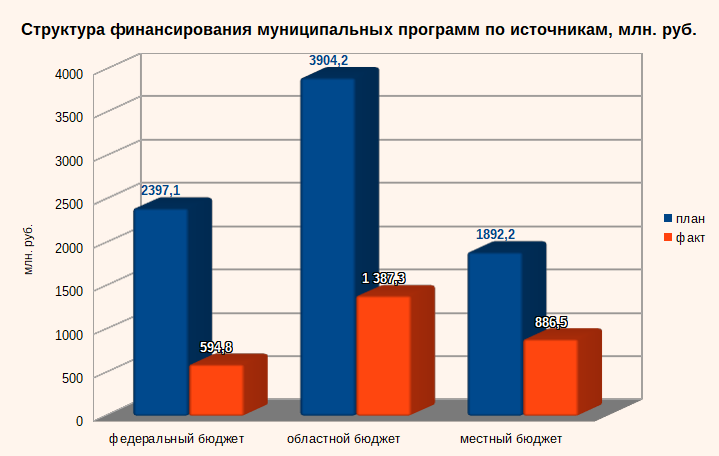 Социальная сфераВ социальной сфере (Управление образования, Управление культуры, Комитет по физической культуре, спорту и делам молодежи, Комитет социально-экономического развития, Комитет по реализации программ приграничного сотрудничества и туризму) в I полугодии 2022 года было предусмотрено финансирование реализации 6 муниципальных программ.Финансирование программ социальной сферы предусмотрено 
в размере 5 221,4 млн. руб., в том числе из средств:Исполнение за 6 месяцев 2022 года по данным программам составило 2 158,4 млн. руб. (41,3 %), в том числе по средствам: Из наиболее значимых результатов реализованных мероприятий (проектов) в первом полугодии 2022 года можно отметить следующие:В рамках регионального проекта «Современная школа» ведутся работы по строительству новой школы на 825 мест по ул. Юбилейная.В рамках регионального проекта «Развитие туристской инфраструктуры» (Туристский кластер «Духовные истоки)» продолжают выполняться работы по реконструкции ул. Л. Поземского в городе Пскове
от Троицкого моста до границы города Пскова.В рамках реализации регионального проекта «Спорт - норма жизни» приобретено спортивное оборудование и экипировка.В городе Пскове проведено 812 мероприятий, в том числе
в подведомственных учреждениях (Новогодние и Рождественские мероприятия, Пасха, Масленица, День Победы, День России и др.).Проведено 225 спортивно-массовых и физкультурно-оздоровительных мероприятий в соответствии с планом-календарем. Проведены 7 мероприятий по популяризации историко-культурного наследия муниципального образования (XII Василевские чтения, Кикоинские чтения, Александро-Невские чтения, Золотцевские чтения и др.).Осуществлялся текущий ремонт и благоустройство 11 воинских захоронений.Созданы новые туристские маршруты: городской маршрут «Путешествие с псковским барсом», экскурсия-квест «По следам Александра Невского», экскурсия по усадебному дому Н.А. Беклешова.Разработан мастер-план устойчивого развития туризма г. Пскова.Оказана единовременная материальная помощь (1 тыс. руб. 
на 1 человека) в связи с празднованием Дня Победы вдовам (вдовцам) погибших (умерших) инвалидов и участников Великой Отечественной войны, труженикам тыла, узникам.Осуществляется разработка ПСД по 3 объектам жилой среды для обеспечения адаптации для нужд инвалидов и других маломобильных групп населения (МГН).Сфера жилищно-коммунального хозяйстваВ сфере жилищно-коммунального хозяйства (ЖКХ) (Управление городского хозяйства, Управление по учету и распределению жилой площади, Экспертно-аналитический отдел) в I полугодии 2022 года было предусмотрено финансирование реализации 5 муниципальных программ
на сумму   2881,5 млн. руб., в том числе за счет средств:Средства, выделенные на сферу ЖКХ, составляют 35,2% всего финансирования, предусмотренного на муниципальные программы
в 2022 году за счет бюджетов всех уровней. Исполнение за 6 месяцев 2022 года по данным программам составило 678,5 млн. руб. (23,5 %), в том числе за счет средств:Из наиболее значимых результатов реализованных мероприятий
в первой половине 2022 года можно отметить следующие.В рамках регионального проекта «Региональная и местная дорожная сеть» выполнялись дорожные работы в целях приведения в нормативное состояние автомобильных дорог общего пользования, а также снижения уровня перегрузки и ликвидации мест концентрации дорожно-транспортных происшествий.Проведены работы по содержанию парков, скверов и зеленых зон
на территории муниципального образования «Город Псков» в надлежащем состоянии (140,15 га).Проведены работы по содержанию территориальной рекреационной зоны, занятой городскими лесами муниципального образования «Город Псков» в надлежащем состоянии (983 га).Выполнены работы по цветочному оформлению объектов зеленого хозяйства на территории муниципального образования «Город Псков»
в соответствии с заключенными контрактами.Выполняются работы по благоустройству парка Гагарина.Выполнены работы по освещению 7-мидворовых территорий многоквартирных домов.Ведутся работы по благоустройству 9 дворовых территорий многоквартирных домов.С 15.04.2022 по 30.05.2022 проведено рейтинговое голосование
на платформе Минстроя по отбору территории общего пользования
для установки игровых комплексов в 2023 году 60.gorodsreda.ru. Участие приняли 7238 жителей.Приобретены 3 однокомнатные квартиры (исполнение решений Псковского городского суда).В рамках социальной поддержки некоторых категорий граждан:- профинансировано 58 договоров на компенсацию процентной ставки; - профинансировано 6 договоров пожизненной ренты.11. Расселен 1 непригодный для проживания дом в городе Пскове
по адресу: пер. Аллейный, д.6а, где проживало 2 семьи/3 человека. Предоставлено 101,9 кв.м общей площади жилья (2 двухкомнатные                благоустроенные квартиры).12. В целях предоставления жилых помещений детям-сиротам и детям, оставшимся без попечения родителей, лицам из их числа:- заключено 15 МК на закупку квартир (из них 3 на закупку квартир путем участия в долевом строительстве МКД);- заключено 20 договоров найма специализированного жилого помещения.13. Профинансировано 22 свидетельства (на приобретение жилья)
для молодых семей на общую сумму 19326,0 тыс. руб.Сфера безопасности и общественного порядкаВ сфере безопасности и общественного порядка (Комитет по делам гражданской обороны и предупреждению чрезвычайных ситуаций) 
в I полугодии 2022 года было предусмотрено к финансированию реализация
2 муниципальных программ на сумму 27,8 млн. руб., в том числе за счет средств:областного бюджета – 6,4 млн. руб.;     местного бюджета – 21,4 млн. руб.Исполнение за 6 месяцев 2022 года по данным программам составило     4,5 млн. руб. (16,2 %), в том числе за счет средств:областного бюджета – 2,3 млн. руб. (36,4%);     местного бюджета – 2,2 млн. руб. (10,2 %).Из наиболее значимых реализуемых мероприятий за 6 месяцев 2022 года можно отметить деятельность добровольных народных дружин (далее
по тексту – НД):1. Осуществлено 2483 выхода НД на охрану общественного порядка, патрулирование и в рамках оперативно-профилактических мероприятий; участвовало членов НД - 2953.2. НД участвовали:- в охране общественного порядка при проведении мероприятий
с массовым пребыванием людей – 423 раза;- патрулировании (в том числе совместно с сотрудниками полиции) – 2033;- в оперативно-профилактических мероприятиях, проводимых УМВД России по городу Пскову и др. органами - 27 раз.3. Выполнен текущий ремонт участкового пункта полиции: нежилого помещения № 1001, расположенного по адресу: г. Псков, ул. А. Алехина, д.24.4. Для осуществления контроля в семьях, состоящих на учете и семьях несовершеннолетних, состоящих на учете, комиссия по делам несовершеннолетних организовывала и проводила межведомственные профилактические рейды. За 1 полугодие 2022 года проведено 31   рейдовое мероприятие, обследовано 272 семьи. В адрес органов опеки и попечительства направлено 4 информации о рассмотрении вопроса целесообразности ограничения или лишения родительских прав.5. Проведено 91 оперативно-профилактическое мероприятие по линии охраны общественного порядка, из них: «Дни профилактики» - 17, «Букет» - 1, ПМ – 4; «Город контроль» - 28, целью которых, являлась профилактика уличных преступлений и правонарушений.Иные сферыВ рамках улучшения системы управления муниципальным имуществом (Комитет по управлению муниципальным имуществом города Пскова) в I полугодии 2022 года была предусмотрена к финансированию одна муниципальная программа на сумму 53,7 млн. руб. (местный бюджет). Исполнение за 6 месяцев 2022 года по данной программе составило
25,1 млн. руб. (46,6%).Из наиболее значимых результатов реализуемых мероприятий муниципальной программы в первом полугодии 2022 года можно отметить следующие:Выявлено 25 бесхозяйных объектов.Выдано 12 разрешений на установку рекламных конструкций. Оплата государственной пошлины за выдачу разрешения на установку рекламной конструкции составила 325,0 тыс. руб.Заключено 4 договора аренды муниципальных земельных участков. Годовой размер арендной платы по вновь заключенным договорам аренды – 510,32 тыс. руб. За первое полугодие 2022 года:- по договорам аренды земельных участков поступило 2 035,52 тыс. руб.;- по договорам аренды нежилого фонда поступило 2,3 млн. руб.;- по договорам на установку и эксплуатацию рекламных конструкций поступило 5,4 млн. руб.Заключено 3 договора аренды объектов нежилого фонда. Годовой размер арендной платы по вновь заключенным договорам аренды – 0,4 млн. руб. С целью развития информационно-телекоммуникационной инфраструктуры с учетом потребности в повышении открытости и прозрачности деятельности органов местного самоуправления для общества (Комитет информационных технологий) в I полугодии 2022 года была предусмотрена к финансированию одна муниципальная программа на сумму 9,1 млн. руб. (местный бюджет). Исполнение за 6 месяцев 2022 года по данной программе составило
2,2 млн. руб. (24,0%).Из наиболее значимых результатов реализуемых мероприятий муниципальной программы в первом полугодии 2022 года можно отметить следующие:Обеспечена безопасность СЭД и реализуется резервное хранение архивных данных.Обеспечено наличие функционирующей комплексной системы защиты информации.Проводятся пилотные испытания программных продуктов информационной безопасности.Доля муниципальных услуг, по которым осуществлен переход
к предоставлению в электронной форме при наличии технической возможности – 10% по состоянию на 01.07.2022.Заключен муниципальный контракт по сопровождению информационной системы управления бюджетным процессом, применяемой
в Финансовом управлении Администрации города Пскова, с предоставлением неисключительных прав на использование (2,2 млн. руб.).Выводы и предложения по результатам мониторинга реализации муниципальных программ города Пскова за I полугодие 2022 годаЦелью мониторинга муниципальных программ за 6 месяцев являлась оценка состояния процесса реализации муниципальных программ, 
т.е. процесса достижения заданных значений годовых показателей достижения цели, уровня решения задач и показателей основных мероприятий, а также прогноз результатов выполнения муниципальных программ за год.Непосредственные результаты деятельности исполнителей можно оценить с помощью показателей основных мероприятий, ежегодные количественные значения которых определены в муниципальных программах. Исходя из результатов такого сравнения, можно сделать вывод о реальной возможности выполнения запланированных мероприятий муниципальных программ за год.Учитывая, что вывод о достижении планируемых результатов муниципальных программ будет иметь место только в годовом отчете, когда возможно сравнение плановых и фактических показателей и результатов,
в информации о результатах реализации муниципальных программ за 6 месяцев достигнутые результаты не оцениваются.В соответствии с итогами финансирования муниципальных программ за 6 месяцев 2022 года можно сделать вывод о низком уровне освоения финансирования муниципальных программ в целом – 35%
от запланированного финансирования в бюджете на 2022 год.При этом наименьшие показатели исполнения финансирования муниципальных программ представлены: - в сфере развития информационно-телекоммуникационной инфраструктуры (Комитет информационных технологий) – 24%;- в сфере жилищно-коммунального хозяйства (Управление городского хозяйства, Управление по учету и распределению жилой площади) – 23,5%; - в сфере безопасности и общественного порядка (Комитет по делам гражданской обороны и предупреждению чрезвычайных ситуаций) – 16,2%.В остальных сферах уровень финансирования за 6 месяцев 2022 года составил более 40%:- в социальной сфере – 41,3% от предусмотренного в бюджете города Пскова финансирования на 2022 год (Управление образования, Управление культуры, Комитет по физической культуре, спорту и делам молодежи, Комитет социально-экономического развития, Комитет по реализации программ приграничного сотрудничества и туризму);- в системе управления муниципальным имуществом – 46,6%
от запланированного в бюджете города Пскова финансирования на 2022 год (Комитет по управлению муниципальным имуществом города Пскова).В соответствии с информацией ответственных исполнителей муниципальных программ (Управление городского хозяйства, Управление
по учету и распределению жилой площади, Комитет по делам гражданской обороны и предупреждению чрезвычайных ситуаций) риски недостижения результатов на конец года отсутствуют в связи с тем, что большая часть мероприятий запланирована к реализации и финансированию во второй половине года.В связи с вышеизложенным ответственным исполнителям муниципальных программ необходимо:1. Усилить контроль за реализацией и финансированием муниципальных программ.2. Обеспечить достижение установленных на 2022 год целевых индикаторов муниципальных программ.3. Усилить контроль за участниками муниципальных программ в части реализации мероприятий и достижения ожидаемых непосредственных результатов реализации основных мероприятий муниципальных программ.4. Обеспечивать обоснованное планирование ресурсов на реализацию мероприятий муниципальных программ в течение года в соответствии
с планами реализации муниципальных программ.5. Своевременно направлять утвержденные планы реализации муниципальных программ в Комитет социально-экономического развития
и в Финансовое управление.6. Организовать своевременное проведение аукционов на выполнение работ по исполнению запланированных мероприятий муниципальных программ.7. В целях снижения рисков искажения информации о реализации муниципальных программ ответственным исполнителям обеспечивать согласование предоставляемых отчетных данных об объемах финансирования и кассового исполнения с Финансовым управлением Администрации города Пскова. Кроме того, следуют отметить, что срок реализации муниципальной программы «Совершенствование муниципального управления» (ответственный исполнитель - Комитет по управлению муниципальным имуществом города Пскова) заканчивается в 2023 году. В соответствии
с результатами оценки эффективности за 2022 год необходимо будет принять решение о целесообразности дальнейшей реализации муниципальной программы и необходимости разработки новой муниципальной программы, включающей реализацию мероприятий данной программы.федерального бюджета –2 397,1 млн. руб.;бюджета Псковской области –3 904,2млн. руб.;местного бюджета –1 892,2млн. руб.;федеральный бюджет –   594,8млн. руб.(24,8%)бюджет Псковской области –1 387,3млн. руб.(35,5%)местный бюджет –   886,5млн. руб.(46,9%)федерального бюджета – 1 378,5млн. руб. бюджета Псковской области –2 465,2млн. руб. местного бюджета –1 377,7 млн. руб.федерального бюджета –   440,3млн. руб. (31,9%)бюджета Псковской области –1 023,6млн. руб. (41,5%)местного бюджета –   694,6млн. руб. (50,4%)федерального бюджета – 1018,6млн. руб.бюджета Псковской области –1432,6млн. руб.местного бюджета –  430,3млн. руб.федерального бюджета –154,6млн. руб. (23,5%)бюджета Псковской области –361,4млн. руб. (25,8%)местного бюджета –162,5млн. руб. (37,8%)